MEMBER ATTENDANCE: Garrett Colmorgen, MD				 David Hack, MD			 Rita Nutt  Margaret-Rose Agostino, DNP, MSW  		 Matthew Hoffman, MD			 David Paul, MD  RN-BC, IBCLC					 Karen Kelly				Anne Pedrick  Katrin Arnolds, MD		              		 Cheryl Hewlett			 Nancy Petit, MD  Cedric Barnes, DO			     	 K. Starr Lynch		             	 	 Kim Petrella MSN, RNC-OB. Bridget Buckaloo, MSN, RNC-OB MSN/MCA  	  April Lyons, MSN, RN			 Anthony M. Policastro, MD  Christina Bryan				  Kathleen McCarthy, CNM, MSN 		 Jennifer Pulcinella Joanna Costa, MD 				 Christie Miller, MD 			 Philip Shlossman, MD Dorinda Dove, CNM, MJ				 Robert Monaghan, RN, BSN 		 Wayne Smith Mawuna Gardesey				 Jennifer Novack, MSN, RNC-OB, APN	 Megan Williams Abha Gupta, MD 				 Susan Noyes, RN, MS					FACILITATOR:OTHER STAFF ATTENDANCE:  Khaleel Hussaini Meena Ramalerishren, CDRC/ DSAMH Lisa Klein, CDRC Dr. Liz BrownUpcoming Perinatal Meetings: (Subject to change after survey results)Thursday June 18, 2020 6-8pm KGH, Pavilion 2 Thursday July 16, 2020 6-8pm KGH, Pavilion 2 Thursday Aug 20, 2020 6-8pm KGH, Pavilion 2 Thursday Sept 17, 2020 6-8pm KGH, Pavilion 2 Thursday Oct 15, 2020 6-8pm KGH, Pavilion 2Thursday Nov 19, 2020 6-8pm KGH, Pavilion 2Thursday Dec 17, 2020 6-8pm KGH, Pavilion 2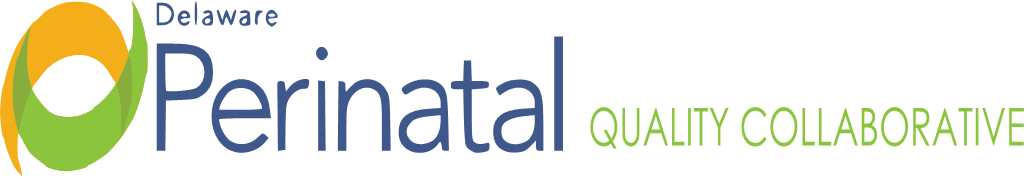 Date: May 28, 2020Medical Dir.: Garrett Colmorgen, M.D.Location:  Zoom Conference Call Garrett Colmorgen, MDTOPICFINDINGS, CONCLUSIONS & RECOMMENDATIONSACTIONS &FOLLOW-UPSTATUSI. Call to orderThe meeting was called to order by Dr. Colmorgen at 6:02p.m. No further action requiredResolvedII. Approval of MinutesThe minutes of the April 16, 2020 minutes were approved as presented.   No further action requiredResolvedIII. Update Weekly COVID Statewide Calls   All hospitals have participated as well as offices, other health agencies. Calls are an opportunity for sharing of current literature, latest treatments and collaborating on multiple levels. There have been concerns raised and issues that have been discussed. Calls are following guidance presented by the CDC and recommended by NNPQC/ NICH-Q for PQC’s. The calls allow for questions to be discussed in a safe, supportive audience. On-goingOn-goingIV. COVID Numbers46 total hospitalized OB patients across the state; 22+ patients symptomatic and asymptomatic 7+. We are aware of many more in the community getting OB care throughout their pregnancy in the offices, but the only numbers collected at this time are hospitalized patients who are COVID-19 +.On-goingOn-goingV.   Guest Speaker: Statewide Pregnancy Care Coach App- Hypertension Tool Dr. Hoffman presented how CCHS has worked to develop the Pregnancy Care Coach app with information for My Health; Labor and Delivery; Postpartum Health and Caring for Baby. The app can track blood pressure, blood sugar and kick counts. Blood pressure cuff provided to hypertensive patients, helps prevent re-admissions. Discussion if blood pressure cuffs could be provided by DPH or covered through MCO’s. The Twistle software may not have much cost, except the cost of a 0.3 of a nurse and/or provider care management by Carevio as needed. However, average cost of a readmission is $47,480. Cuffs provided only to hypertensive patients or patients with preeclampsia. Dr. Brown to look into Medicaid having blood pressure cuffs as 45% of births are Medicaid births in the state; the 0.3 of a nurse may need to also be discussed with MCO’s. Another conversation to occur with MCO’s, Dr. Hoffman, Dr. Brown and members of DPQC.On-goingOn-goingVI. WebsiteThe website is live but no password protected section; no area for data to be released to hospitals; not able to post articles and the website needs to made interactive with data and resource sharing and a way to answer the “contact us” questions.On-goingOn-goingVII. OBH Project- PDSA ideasFirst PDSA Cycle was drills- on hold due to COVID; discussion for next PDSA cycle of a second OBH risk assessment at 2 hours post-partum. Nurse educators will be needed from each facility to help make it happen. On-goingOn-goingVIII. Guest Speaker: Community Education for COVID+ MomsApril Lyon presented about balancing the risks and benefits of labor and delivery visitor policies during COVID-19 pandemic. JAMA article came out 5/22 that reviewed the balance and the competing needs during COVID-19.  There is a utilitarian approach to assess the greatest good for the greatest number of people with most benefits to as many as possible. The need is to develop a comprehensive communication and education strategy that takes into account the unique challenges and considerations of subgroups within the broader population such as disparate populations, (black and brown communities). Considerations of L& D visitor policies needs to balance the benefits and risks to the patient, the visitor, the community, the health care team and the infant. Should be evidenced-based, non-reactionary and compassionate manner to account for the various lenses upon which the information will be viewed and interpreted; needs to be delivered in the context of a respectful, caring, culturally sensitive manner with the goal of shared decision-making weighing individual risk vs. benefit. Education is needed throughout the entire PNC period so that patients are prepared as L& D policy is not wide known in the community. There needs to be educational sessions with moms in offices, on health TV’s on continuous loop; information page requiring signature with documentation in the HER; prep instructions for mom and the visitors and contingencies for COVID-10 + symptomatic women living in multigenerational households and care for the newborn. Discussion of development of a patient infographic but this would have to be individualized to the institution. Education also needs to be provided that hospitals are safe in regard to COVID to the community.On-goingOn-goingIX. “Soft Start” for buprenorphine waiver training Started with CCHS OB Hospitalists and laborists and providers that reached out to DSAMH or DPQC, expect about 20-25 providers; Investigating who has X waiver and have found that 5 providers have completed and first provider to finish through DPQC, Moses Hochman.On-goingOn-goingX. NAS / SUD Grant Mandated education for implicit bias and mindfulness was supposed to occur on ACOG recognition day on May 6 but was postponed. Looking at early fall with Mindfulness by Dr. Diane Abatemarco of Jefferson University Hospital or Implicit Bias by Dr. Mahzarin Banaji – Harvard speaker on Implicit Bias or Gender-studies Bias with a pre- and post-test and lunch to be provided for office staff for Grand Rounds. On-goingOn-goingXI. BAA’s and MOU’s Healthy Soft TrainingNeed MOU from SF and Bayhealth; Need BAA’s from Bayhealth, Beebe and Nanticoke, have MOU’s from Beebe, CCHS and Nanticoke, and have BAA from CCHS and SF. On-goingOn-goingXII.  Attendee UpdatesDr. Policastro asked if meeting could be held later or earlier if done virtually, a survey monkey poll to be taken. On-goingOn-goingXIII.. AdjournmentThe chair adjourned the meeting at 7:54pm.No further action required. Resolved. 